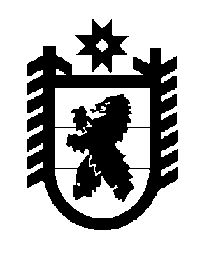 Российская Федерация Республика Карелия    ПРАВИТЕЛЬСТВО РЕСПУБЛИКИ КАРЕЛИЯРАСПОРЯЖЕНИЕот  30 декабря 2016 года № 991р-Пг. Петрозаводск В целях реализации Федерального закона от 21 декабря 1994 года                     № 68-ФЗ «О защите населения и территорий от чрезвычайных ситуаций природного и техногенного характера», Указа Президента Российской Федерации от 28 декабря 2010 года № 1632 «О совершенствовании системы обеспечения вызова экстренных оперативных служб на территории Российской Федерации», постановлений Правительства Российской Федерации от 21 ноября 2011 года № 958 «О системе обеспечения вызова экстренных оперативных служб по единому номеру «112», от 16 марта                    2013 года № 223 «О федеральной целевой программе «Создание системы обеспечения вызова экстренных оперативных служб по единому номеру «112» в Российской Федерации на 2013 – 2017 годы», Концепции создания системы обеспечения вызова экстренных оперативных служб через единый номер «112» на базе единых дежурно-диспетчерских служб муниципальных образований, одобренной распоряжением Правительства Российской Федерации от 25 августа 2008 года № 1240-р, по результатам проведения 
в период с 26 октября по 28 октября 2016 года на территории  Петрозаводского городского округа предварительных комплексных испытаний сегмента системы обеспечения вызова экстренных оперативных служб по единому номеру «112» (далее – система-112):Образовать комиссию по проведению в городе Петрозаводске опытной эксплуатации сегмента системы-112 (далее – комиссия) и утвердить ее состав (прилагается).Государственному казенному учреждению Республики Карелия «Эксплуатационно-техническое управление по делам гражданской обороны и чрезвычайным ситуациям Республики Карелия» разработать и представить на утверждение комиссии до 30 декабря 2016 года программу и методику проведения в городе Петрозаводске опытной эксплуатации сегмента системы-112.3.	Комиссии:провести в городе Петрозаводске в период с 30 декабря 2016 года 
по 30 июня 2017 года опытную эксплуатацию сегмента системы-112;до 30 июня 2017 года утвердить акт о завершении в городе Петрозаводске опытной эксплуатации сегмента системы-112.           Глава Республики Карелия                                                                  А.П. ХудилайненСостав комиссии по проведению в городе Петрозаводскеопытной эксплуатации сегмента системы-112 Утвержден распоряжением Правительства Республики Карелия от 30 декабря 2016 года № 991р-ПНазаренко В.В.–первый заместитель Председателя Государственного комитета Республики Карелия по обеспечению жизнедеятельности и безопасности населения, председатель комиссииБоровский И.С.–заместитель начальника управления Министерства внутренних дел Российской Федерации  по городу Петрозаводску (по согласованию)Войтенко Т.Л.–начальник отдела Министерства здравоохранения Республики Карелия Ганжин М.В.–начальник дежурной части Министерства внутренних дел по Республике Карелия (по согласованию)Голуб В.А.–первый заместитель начальника Главного управления МЧС России по Республике Карелия (по согласованию)Димитриев С.Д.–директор муниципального казенного учреждения Петрозаводского городского округа «Единая дежурно-диспетчерская служба» (по согласованию)Дубинкин А.А.–руководитель группы акционерного общества «Карелгаз» (по согласованию)Кабанов С.А.–начальник федерального казенного учреждения «Центр управления в кризисных ситуациях Главного управления МЧС России по Республике Карелия» (по согласованию)Каркаус В.Б.–заместитель начальника государственного казенного учреждения Республики Карелия «Эксплуатационно-техническое управление по делам гражданской обороны и чрезвычайным ситуациям Республики Карелия»Круглик А.Г.–начальник группы Главного управления МЧС России по Республике Карелия (по согласованию)Кукрашев В.С.–заместитель генерального директора – главный инженер акционерного общества «Карелгаз» (по согласованию)Лябегин А.Ю.–заместитель директора – технический директор Карельского филиала публичного акционерного общества междугородной и международной электрической связи «Ростелеком» (по согласованию)Николин М.И.–ведущий специалист Государственного комитета Республики Карелия по обеспечению жизнедеятельности и безопасности населенияПоляков А.В.–заместитель начальника отделения Управления Федеральной службы безопасности Российской Федерации по Республике Карелия (по согласованию)Поух В.П.–исполняющий обязанности начальника государственного казенного учреждения Республики Карелия «Эксплуатационно-техническое управление по делам гражданской обороны и чрезвычайным ситуациям Республики Карелия»Седлецкая Н.Н.–заместитель главного врача государственного бюджетного учреждения здравоохранения Республики Карелия «Больница скорой медицинской помощи» Хомич А.В.–главный специалист администрации Петрозаводского городского округа (по согласованию)